VPFA Customer Service Assessment – Results for Payroll Unit (Business Affairs)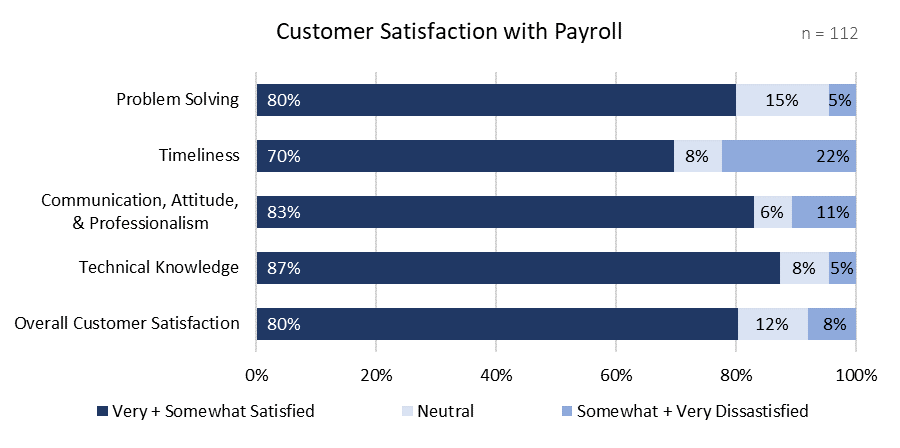 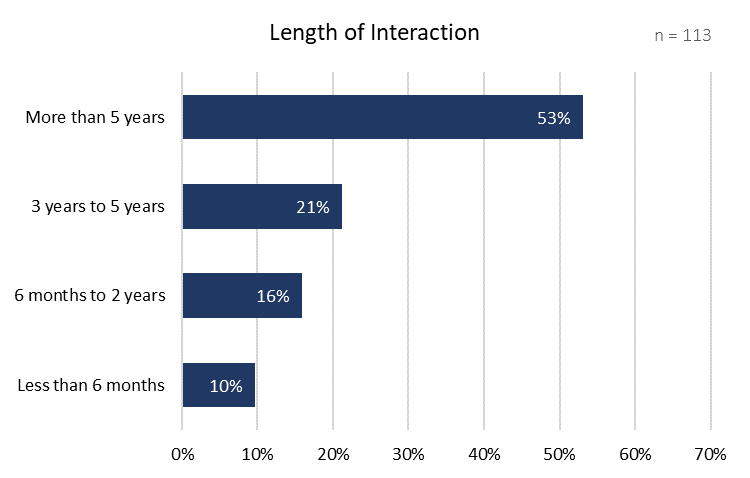 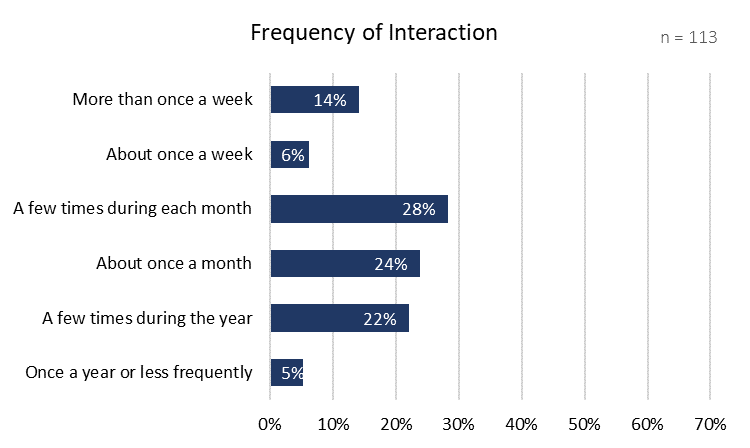 